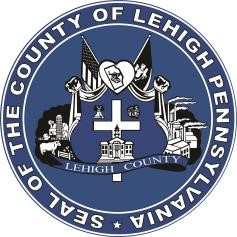 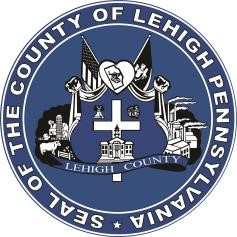 FOR IMMEDIATE RELEASE: 	 	 	 	      	     CONTACT:    	Adrianna Calderon  December 20, 2023 	 	 	                                           			610-782-3002Lehigh County Courthouse Closure Update LEHIGH COUNTY, PA- P.F.A. Hearings scheduled for Thursday, December 21st will be held in Courtroom 1B of the Historic Lehigh County Courthouse.The main Lehigh County Courthouse will be closed on Thursday, December 21st due to a major power outage. Other than the PFA Hearings, all other court proceedings for December 21st in the main Lehigh County Courthouse will be rescheduled by the Court.Additional information will be provided as it becomes available on the Lehigh County webpage. (https://lehighcounty.org/) ###